Winslow FIRE RESCUE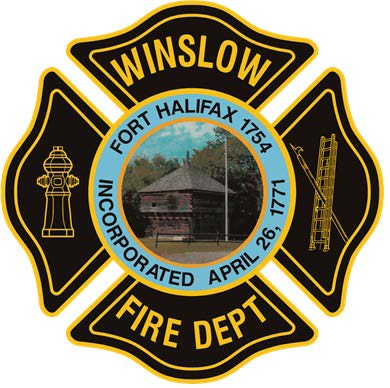 114 Benton Avenue Winslow, ME 04901Position(s) Applying For:   Firefighter/EMT    Per Diem - Paramedic    Fire Police   Call ForceDATE OF APPLICATION: 		DATE RECEIVED:  	NAME:  	(Last)	(First)	(Middle Name)`ADDRESS:  	(Street)	(City / Town)	(State)	(Zip Code)MAILING ADDRESS (IF DIFFERENT):  	TELEPHONE NUMBER(S): 	/  	(Home)	(Cell)E-MAIL ADDRESS:  	Are you lawfully authorized to work in the United States?	 Yes	 NoProof of citizenship or immigration status will be required upon employmentHave you been employed with Winslow Fire Rescue before?	 Yes	 NoIf yes, list date and position.   	This position requires driving.  Do you possess a valid Driver’s License?  Yes	 NoHave you ever been convicted of a crime?	 Yes	 NoConviction(s) will not necessarily disqualify an applicant from employment.If yes, please explain.Describe any other specialized training(s) or apprenticeships:  	(COPIES OF LICENSES AND CERTIFICATES MUST BE ATTACHED TO COMPLETED APPLICATION)LICENSE #: 	EXPIRATION: 	LEVEL: 	STATE:	 DO YOU HAVE ANY OF THE FOLLOWING TRAININGS?OTHER   	(COPIES OF LICENSES AND CERTIFICATES MUST BE ATTACHED TO COMPLETED APPLICATION)DO YOU HAVE ANY OF THE FOLLOWING TRAININGS?FF 1	DATE:  	FF 2	DATE:  	EVOC /AVOC	DATE:  	PUMPS 1	DATE:  	PUMPS 2	DATE:  	CPR	DATE:  	HAZARDOUS MATERIALS LEVEL:   AWARENESS   OPERATIONS   TECHNICIANOTHER CERTIFIED COURSES  	PLEASE PROVIDE THE FOLLOWING INFORMATION OF YOUR PAST AND CURRENT EMPLOYERS STARTING WITH MOST RECENT JOB.FULL TIME	 PART TIME	 PER-DIEM	AVERAGE HOURS PER WEEK  	EMPLOYER:	DATES EMPLOYED:  	ADDRESS:  	(Street)	(City / Town)	(State)	(Zip Code)TELEPHONE NUMBER: 		JOB TITLE:  	SUPERVISOR:  	DUTIES:   	REASON FOR LEAVING:  	May we contact your present / prior employer?    Yes   NoFULL TIME	 PART TIME	 PER-DIEM	AVERAGE HOURS PER WEEK  	EMPLOYER:	DATES EMPLOYED:  	ADDRESS:  	(Street)	(City / Town)	(State)	(Zip Code)TELEPHONE NUMBER: 		JOB TITLE:  	SUPERVISOR:  	DUTIES / SKILLS:   	REASON FOR LEAVING:  	May we contact your present / prior employer?    Yes   NoFULL TIME	 PART TIME	 PER-DIEM	AVERAGE HOURS PER WEEK  	EMPLOYER:	DATES EMPLOYED:  	ADDRESS:  	(Street)	(City / Town)	(State)	(Zip Code)TELEPHONE NUMBER: 		JOB TITLE:  	SUPERVISOR:  	DUTIES / SKILLS:   	REASON FOR LEAVING:  	May we contact your present / prior employer?    Yes   NoList below name and telephone number of three business / work references not related to you. If not applicable, list three school or personal references not related to you.Upon completion, submit this application to:Town of Winslow Fire & Rescue Department114 Benton AvenueWinslow, ME 04901Or email: rrodriguez@winslow-me.govHigh SchoolHigh SchoolHigh SchoolHigh SchoolUndergraduate College / UniversityGraduate SchoolOtherSchool Name/LocationYear Completed12341	2	3	41	2	3	41	2	3	4Diploma / DegreeCourse of StudyHEALTHCARE PROVIDER CPR:YesNoEXPIRATION:PALSYesNoEXPIRATION:ACLSYesNoEXPIRATION:PEPPYesNoEXPIRATION:PHTLSYesNoEXPIRATION:AVOC / EVOCYesNoDATE TAKEN:12 LEAD COURSEYesNoDATE TAKEN:(Name)(Telephone #)# of years known(Name)(Telephone #)# of years known(Name)(Telephone #)# of years known